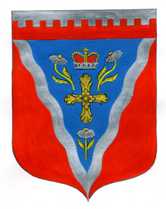 Администрациямуниципального образования Ромашкинское сельское поселениемуниципального образования Приозерский муниципальный районЛенинградской областиП О С Т А Н О В Л Е Н И Еот 31 октября 2022 года                                                                                                 № 295Об утверждении административного регламента администрации муниципального образования Ромашкинское сельское поселение муниципального образования Приозерский муниципальный район Ленинградской области по предоставлению муниципальной услуги «Перевод жилого помещения в нежилое помещениеи нежилого помещения в жилое помещение»В целях реализации мероприятий по разработке и утверждению административных регламентов предоставления муниципальных услуг в муниципальном образовании Ромашкинское сельское поселение, в соответствии с Федеральным законом от 06.10.2003 года № 131-ФЗ «Об общих принципах организации местного самоуправления» (с изменениями), Федеральным законом от 27.07.2010 года № 210-ФЗ «Об организации предоставления государственных и муниципальных услуг», руководствуясь постановлением администрации муниципального образования Ромашкинское сельское поселение муниципального образования Приозерский муниципальный район Ленинградской области от 23.06.2021 г. № 143 «Об утверждении Порядка разработки и утверждения административных регламентов предоставления муниципальных услуг администрацией муниципального образования Ромашкинское сельское поселение муниципального образования Приозерский муниципальный район Ленинградской области», Уставом муниципального образования Ромашкинское сельское поселение муниципального образования Приозерский муниципальный район Ленинградской области, администрация муниципального образования Ромашкинское сельское поселение ПОСТАНОВЛЯЕТ:1. Утвердить административный регламент предоставления муниципальной услуги «Перевод жилого помещения в нежилое помещение и нежилого помещения в жилое помещение» (Приложение №1).2. Признать утратившим силу:2.1. постановление администрации МО Ромашкинское сельское поселение от 16.12.2014 г. № 312 «Об утверждении административного регламента администрации МО Ромашкинское сельское поселение по предоставлению муниципальной услуги Принятие документов, а также выдача решений о переводе или об отказе в переводе жилого помещения в нежилое или нежилого помещения в жилое помещение»;2.2. постановление администрации МО Ромашкинское сельское поселение от 24.11.2015 г. № 477 «О внесении изменений в постановление администрации от 16.12.2014 года № 312 «Об утверждении административного регламента администрации МО Ромашкинское сельское поселение по предоставлению муниципальной услуги «Принятие документов, а также выдача решений о переводе или об отказе в переводе жилого помещения в нежилое или нежилого помещения в жилое помещение»;2.3. постановление администрации МО Ромашкинское сельское поселение от 03.05.2018 г. № 84 «О внесении изменений в постановление от 6.12.2004г. № 312 «Об утверждении административного регламента администрации МО Ромашкинское сельское поселение по предоставлению муниципальной услуги «Принятие документов, а также выдача решений о переводе или отказе в переводе жилого помещения в нежилое помещение в жилое помещение»;2.4. постановление администрации МО Ромашкинское сельское поселение от 10.01.2019 г. № 06 «О внесении изменений в постановление администрации от16 декабря 2014 года № 312 «Об утверждении административного регламента администрации муниципального образования Ромашкинское сельское поселение по предоставлению муниципальной услуги «Принятие документов, а также выдача решений о переводе или об отказе в переводе жилого помещения в нежилое или нежилого помещения в жилое помещение»;2.5. постановление администрации МО Ромашкинское сельское поселение от 25.05.2020 г. № 146 «О внесении изменений в постановление администрации от16 декабря 2014 года № 312 «Об утверждении административного регламента администрации муниципального образования Ромашкинское сельское поселение по предоставлению муниципальной услуги «Принятие документов, а также выдача решений о переводе или об отказе в переводе жилого помещения в нежилое или нежилого помещения в жилое помещение».3. Постановление подлежит опубликованию в СМИ и на официальном сайте муниципального образования Ромашкинское сельское поселение муниципального образования Приозерский муниципальный район Ленинградской области www.ромашкинское.рф.4. Настоящее постановление вступает в силу после официального опубликования.5. Контроль за исполнением настоящего постановления оставляю за собой.Глава администрации                                                                                           С.В.ТанковС полным текстом можно ознакомится на сайте www.ромашкинское.рф